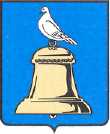 АДМИНИСТРАЦИЯ ГОРОДА РЕУТОВПОСТАНОВЛЕНИЕО проведении Праздника труда в городе Реутов 	В соответствии с Законом Московской области от 20.02.2007 № 25/2007-ОЗ «О Празднике труда в Московской области» и распоряжением Губернатора Московской области от 10.02.2016 № 29-РГ «О проведении Праздника труда в Московской области»: 1. Провести 14 апреля 2016 года в 15:00 Праздник труда в муниципальном учреждении «Молодежный культурно-досуговый центр» по адресу: г. Реутов, ул. Победы, д.6. 2. Утвердить состав Организационного комитета по подготовке и проведению Праздника труда в городе Реутов (прилагается).3. Утвердить план мероприятий, посвященных Празднику труда в городе Реутов (прилагается).  4. Заместителю Главы Администрации Турапину Н.Д. довести до руководства отдела полиции по городскому округу Реутов, ОГИБДД межмуниципального Управления МВД России «Балашихинское» порядок организации и проведения мероприятия, а также согласовать вопросы участия органов Администрации города в обеспечении охраны общественного порядка и безопасности дорожного движения.5. Согласовать с государственным автономным учреждением здравоохранения Московской области «Центральная городская клиническая больница города Реутов» (Лакунин К.Ю.) обеспечение дежурства бригады скорой помощи во время проведения мероприятия 14 апреля 2016 в муниципальном учреждении «Молодежный культурно-досуговый центр» по адресу: г. Реутов, ул. Победы, д.6. 6. Отделу по работе со СМИ и рекламе обеспечить освещение проведения праздничных мероприятий в средствах массовой информации.7. Контроль за выполнением настоящего Распоряжения возложить на Заместителя Главы Администрации Репину О.Б.Исполняющий обязанности Главы Администрации   					Н.Н. Ковалев Приложение 1УТВЕРЖДЕНРаспоряжением Администрации городаот________________ №_________СоставОрганизационного  комитета  по  подготовкеи  проведению Праздника  труда  в  городе  РеутовПредседатель Оргкомитета        -    Ковалев Н.Н.,  первый заместитель                                                             Главы Администрации                                                                                                                                                       Заместитель Председателя         -    Репина О.Б.,  заместитель   Главы                                                                                     АдминистрацииЧлены Оргкомитета                                                                                                                                                                                                                                                                            -     Бабалова А.В., заместитель  Председателя Совета депутатов                                                      -     Бегунова С. И., председатель  городской профсоюзной                                                                организации работников образования  и  науки РФ,                                                                             председатель городского координационного Совета                                                            учреждений и предприятий профсоюзов г. Реутов                                                                -     Гетман И.С., начальник  Управления    образования                                                                  Администрации города Реутов                                                       -     Дмитракова Е.Д.,       главный      эксперт       отдела                                                                                                                                                          социального развития                                                      -     Каторов С.А.,  заместитель Главы Администрации                                                      -     Каширин В.А., начальник  отдела   по   физической                                                                      культуре, спорту  и  работе  с  молодежью                                                      -     Коваль А.Л.,   заместитель  Главы Администрации                                                      -     Маслина Н.А.,   начальник  отдела       социального                                                                                                                                                         развития                                                        -    Николаенко А.Н., начальник  отдела культуры                                                            -     Пелевин Е.В., директор государственного казенного                                                            учреждения Московской области «Реутовский центр                                                             занятости населения»                                                                                                            -     Чинихин Д.Ю., заместитель Главы Администрации                                                      -     Шарыгина С.В.,    заместитель  начальника   отдела                                                                                                                                                          социального развития   Приложение 2УТВЕРЖДЕНРаспоряжением Администрации городаот________________ №_________ План  мероприятийпо  подготовке  и  проведению  Праздника  труда  в  городе  Реутовот14.03.2016№89-РА№Наименование  мероприятияНаименование  мероприятияСрок  проведенияОтветственный  исполнитель1Подготовка Распоряжения, плана мероприятий   и сметы по проведению Праздника трудаПодготовка Распоряжения, плана мероприятий   и сметы по проведению Праздника трудаМарт 2016 г.С.В.ШарыгинаЕ.Д.Дмитракова2Подготовка сценария Праздника трудаПодготовка сценария Праздника трудаМарт 2016 г.А.Н.Николаенко С.В.ШарыгинаЕ.Д.Дмитракова3Оформление договоров на оказание услуг по проведению Праздника труда Оформление договоров на оказание услуг по проведению Праздника труда      Март 2016 г.Е.Д.ДмитраковаА.В.Троицкая4Покупка сувениров и подарковПокупка сувениров и подарков     Апрель 2016 г.Е.Д.ДмитраковаА.В.Троицкая5Проведение Дня труда (семинар)Проведение Дня труда (семинар)4 марта 2016 г.С.В.ШарыгинаЕ.Д.Дмитракова6Оформление городских и областных наград и направление  наградных материалов, согласованных с министерствами,  в управление по вопросам наград в Правительство МО Оформление городских и областных наград и направление  наградных материалов, согласованных с министерствами,  в управление по вопросам наград в Правительство МО До1 марта 2016 г.А.Л.Коваль 7Проведение торжественных собраний, встреч трудовых коллективов с ветеранами труда, почетными гражданами городаПроведение торжественных собраний, встреч трудовых коллективов с ветеранами труда, почетными гражданами городаФевраль-март2016 г.О.Б.Репина,Руководители учреждений и организаций города8Сбор информации по проведению торжественных собраний, встреч трудовых коллективов с ветеранами труда, почетными гражданами города и передача  данной информации в Министерство социального развития Московской области.Март -  апрель 2016 г.Март -  апрель 2016 г.С.В.ШарыгинаЕ.Д.Дмитракова 9Проведение городского конкурса на «Лучшую организацию работ в сфере охраны труда среди предприятий жилищно-коммунального хозяйства»  Проведение городского конкурса на «Лучшую организацию работ в сфере охраны труда среди предприятий жилищно-коммунального хозяйства»  До 22 марта2016 г.Координационный совет по охране трудаД.Ю.Чинихин С.В.Шарыгина10Проведение городского конкурса на лучшее сочинение на тему: «Моя будущая профессия»Проведение городского конкурса на лучшее сочинение на тему: «Моя будущая профессия»До 30 марта 2016 г.И.С.Гетман11Проведение городского конкурса «Коллективный договор,  эффективность производства – основа защиты трудовых прав работников» Проведение городского конкурса «Коллективный договор,  эффективность производства – основа защиты трудовых прав работников» до 22 марта 2016 г.С.В.Шарыгина№Наименование  мероприятияСрок  проведенияОтветственный  исполнитель12Подведение  итогов  городских конкурсов:1 «Лучшая организация работ в сфере охраны труда среди предприятий жилищно-коммунального хозяйства»  2.Коллективный договор,  эффективность производства – основа защиты трудовых прав работников»До 5 апреля 2016  г.Оргкомитет, Координационный Совет по охране труда13Проведение  «Дня  благотворительного  труда»  на  рабочих  местах  с  перечислением  заработных  средств  на  благотворительные цели  До 10  апреля2016  г.Н.Н.Ковалев О.Б.Репина В.М.Покамин С.А.Каторов Д.Ю.Чинихин14Проведение Дней открытых дверей в учреждениях профессионального образования, организациях, расположенных в городе для учащихся общеобразовательных учреждений и учреждений профессионального образованияМарт-апрель2016 г.И.С.Гетман Руководители предприятий города15Сбор информации по проведению Дней открытых дверей и передача  данной информации в Министерство социального развития Московской областиМарт-апрель2016 г.С.В.ШарыгинаЕ.Д.Дмитракова16Проведение спортивных и физкультурных мероприятий, посвященных Празднику труда Апрель2016В.А.Каширин17Проведение  в  городе  специализированной  ярмарки  вакансий  рабочих  мест и учебных рабочих мест, в том числе для инвалидов, молодежи и военнослужащих14 апреля2016  г.Е.В.Пелевин,  директор ГКУ МО «Реутовский  ЦЗН»18Сбор информации о победителях городских конкурсов, проводимых  в  рамках  Праздника  труда и  оформление служебной записки  для награждения Почетными  грамотами  и  Благодарственными  письмами  Главы городаМарт 2016г.С.В.Шарыгина19Обеспечение общественной и антитеррористической безопасности на празднике труда14 апреля 2016г.Н.Д.Турапин 20Организация выставки-продажи изделий, изготовленных руками учащихся учреждений дополнительного образования, учреждений сферы культуры, гильдии реутовских мастеров14 апреля 2016 г.И.С.Гетман А.А.ПанинаА.Н.Николаенко Г.А.Серова21Приглашение награждаемых, ветеранов труда и Апрель 2016 г.Н.А. Маслинаруководителей предприятий  на Праздник трудаН.О.БогдановаС.В.ШарыгинаЕ.Д.Дмитракова№Наименование  мероприятияСрок  проведенияОтветственный  исполнитель22Составление списков приглашенных, оформление и раздача  пригласительных билетов  на Праздник трудаАпрель  2016 г.Н.А.Маслина С.В.ШарыгинаЕ.Д.Дмитракова Сотрудники ОСР23Организация и проведение торжественного собрания и праздничного  концерта14 Апреля 2016 г.О.Б.Репина А.Л.КовальН.А.Маслина С.В.ШарыгинаЕ.Д.Дмитракова И.С.Гетман А.Н.Николаенко24Составление отчета о проведении Праздника труда, направляемого в Министерство социального развития Московской области.До 22 апреля 2016 г.С.В.ШарыгинаЕ.Д.Дмитракова